Цикл консультаций и рекомендаций психолога для родителей 2-3 лет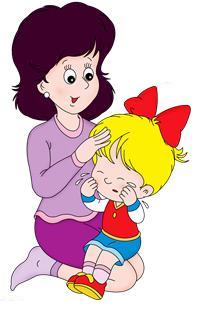 Подготовила: Е.В. Решетова«Стремимся к самостоятельности!»Кризис 3 летКризис 3 лет – граница между ранним и дошкольным возрастом – один из наиболее трудных моментов в жизни ребенка. Это разрушение, пересмотр старой системы социальных отношений. Ребенок, отделяясь от взрослых, пытается установить с ними новые, более глубокие отношения.
    Изменение позиции ребенка – новая позиция «Я – САМ», возрастание его самостоятельности и активности, требуют от близких взрослых своевременной перестройки. Если же новые отношения с ребенком не складываются, его инициатива не поощряется, самостоятельность постоянно ограничивается, у ребенка возникают собственно КРИЗИСНЫЕ ЯВЛЕНИЯ, проявляющиеся в отношениях со взрослыми (и никогда – со сверстниками).
   Для кризиса 3 лет характерны следующие особенности в поведении:
1.    Негативизм – ребенок негативно реагирует не на само действие, которое он отказывается выполнять, а на требование или просьбу взрослого. Он не делает что – то только потому, что это предложил ему определенный взрослый человек. Негативизм избирателен: ребенок игнорирует требования одного члена семьи, а с другими достаточно послушен. Главный мотив действия – сделать наоборот, то есть прямо противоположное тому, что ему сказали.
2.    Упрямство – это реакция ребенка, который настаивает на чем – то не потому, что ему этого очень хочется, а потому, что он сам об этом сказал взрослым и требует, чтобы с его мнением считались. Его первоначальное решение определяет все его поведение, и отказаться от этого решения даже при изменившихся обстоятельствах ребенок не может. Упрямство – не настойчивость, с которой ребенок добивается желаемого. Упрямый ребенок настаивает на том, что ему не так уж сильно хочется, или совсем не хочется, или давно расхотелось.
    Допустим, ребенка зовут домой и он отказывается уходить с улицы. 
Заявив, что он будет кататься на велосипеде, он действительно будет кружить по двору, чем бы его ни соблазняли (игрушкой, десертом, гостями), хотя и с совершенно унылым видом.
3.    В переходный период может появиться строптивость. Она
направлена не против конкретного взрослого, а против всей сложившейся в раннем детстве системы отношений, против принятых в семье норм воспитания. Ребенок стремится настоять на своих желаниях и недоволен всем, что ему предлагают и делают другие.«Да ну!» - самая распространенная реакция в таких случаях.
4.    Разумеется, ярко проявляется тенденция к самостоятельности:
ребенок хочет все делать и решать сам. В принципе это положительное явление, но во время кризиса приводит к своеволию, что вызывает дополнительные конфликты со взрослыми.
5.    У некоторых детей конфликты с родителями становятся
регулярными, они как бы постоянно находятся в состоянии войны со взрослыми. В этих случаях говорят о протесте – бунте. В семье с единственным ребенком может появиться деспотизм. Ребенок жестко проявляет свою власть над окружающими его взрослыми, диктуя, что он будет есть, а что не будет, может мама уйти из дома или нет и т. д.. Если в семье несколько детей, вместо деспотизма обычно возникает ревность: та же тенденция к власти здесь выступает как источник ревнивого, нетерпимого отношения к другим детям, которые не имеют почти никаких прав в семье, с точки зрения «юного деспота».
6.    Интересная характеристика кризиса 3 лет – обесценивание. Что обесценивается в глазах ребенка? То, что раньше было привычно, интересно и дорого. 3 – летний ребенок может начать ругаться (обесцениваются старые правила поведения), отбросить или даже сломать любимую игрушку, предложенную не вовремя (обесцениваются старые привязанности к вещам) и т. п.
Все эти явления свидетельствуют о том, что у ребенка изменяется отношение к другим людям и самому себе. Это важный этап в эмансипации ребенка. 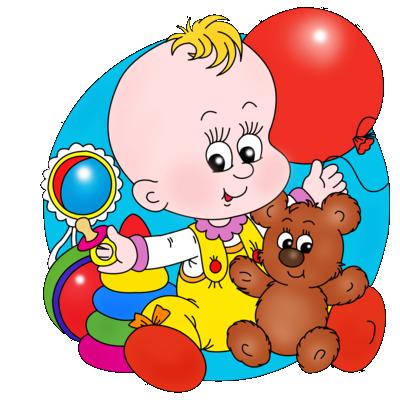 ЧТО ДЕЛАТЬ, ЕСЛИ РЕБЕНОК УПРЯМИТСЯ?Не придавайте большого значения упрямству. Примите к сведению этот приступ, но не очень волнуйтесь за ребенка.Оставайтесь вовремя приступа упрямства рядом с ребенком и дайте ему почувствовать, что понимаете, как он страдает.Не пытайтесь в это время что – либо внушать вашему ребенку. Ругать в такой ситуации не имеет смысла. Он сильно возбужден и не может вас понять.Будьте в поведении с ребенком настойчивы. Если вы сказали «нет», оставайтесь и дальше при этом мнении.КАК ПРЕОДАЛЕТЬ КАПРИЗЫ?   Сначала нужно понять причины капризов и упрямства. Ими могут быть:Нарушения режима дня.Обилие новых впечатлений.Плохое самочувствие во время болезни.Переутомление (физическое и психическое). 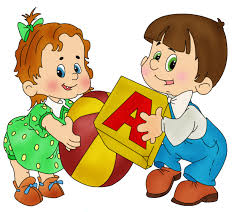 Преодолеть капризы можно, если:Все члены семьи будут иметь единые требования к ребенку.Будут тверды в позиции, дадут понять значение слова «нельзя».Научат ребенка хотеть, т.е. вырабатывать настойчивость в достижении цели.Будут развивать у ребенка самостоятельность в совместной со взрослыми деятельности.КРИЗИС ТРЕХ ЛЕТКак надо вести себя родителям
в период кризиса ребенка трех лет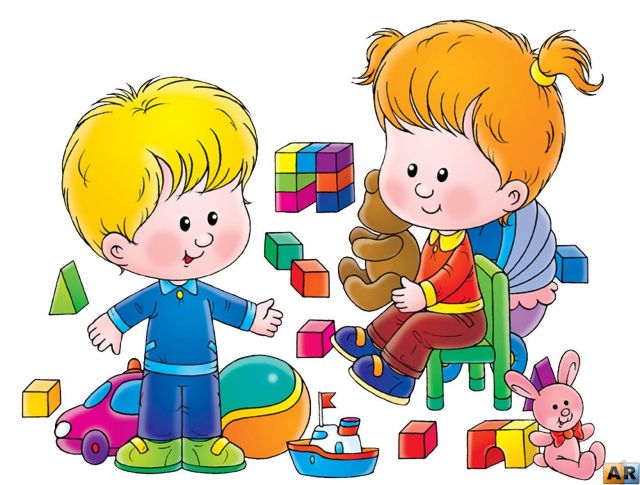 По тому, на кого направлен кризис ребенка трех лет, можно судить о его привязанностях. Как правило, в центре событий оказывается мать. И главная ответственность за правильный выход из этого кризиса возлагается на нее. Запомните, что малыш страдает от кризиса сам. Но кризис трех лет – это важнейший этап в психологическом развитии ребенка, знаменующий переход на новую ступеньку детства. Поэтому, если Вы увидели, что очень резко изменился Ваш малыш, и не в лучшую сторону, постарайтесь выработать правильную линию своего поведения, станьте более гибкими в воспитательных мероприятиях, расширяйте права и обязанности малыша и в пределах разумного дайте вкусить ему самостоятельность, чтобы насладиться ею. Знайте, что ребенок не просто не соглашается с Вами, он испытывает Ваш характер и находит в нем слабые места, чтобы воздействовать на них при отстаивании своей независимости. Он по несколько раз в день перепроверяет Вас: действительно ли то, что Вы запрещаете ему, запрещено, а может быть – можно. И если есть хоть маленькая возможность «можно», то ребенок добивается своего не у Вас, так у папы, у бабушек, дедушек. Не сердитесь за это на него. А лучше сбалансируйте правильно поощрение и наказание, ласку и строгость, не забывая при этом, что «эгоизм» ребенка наивный. Ведь это мы, а никто иной, приучили его к тому, что любое его желание как приказ. И вдруг – что-то почему-то нельзя, что-то запрещено, в чем-то отказывают ему. Мы изменили систему требований, а почему – ребенку трудно понять.
И он в отместку твердит Вам «нет». Не обижайтесь за это на него. Ведь это Ваше обычное слово, когда Вы воспитываете его. А он, считая себя самостоятельным, подражает Вам. Поэтому когда желания малыша намного превосходят реальные возможности, найдите выход в ролевой игре, которая с трех лет становится ведущей деятельностью ребенка.
К примеру, Ваш ребенок не хочет кушать, хотя голоден. Вы не упрашивайте его. Накройте стол и посадите на стульчик мишку. Изобразите, будто мишка пришел обедать и очень просит малыша, как взрослого, попробовать, не слишком ли горячий суп, и, если можно, покормить его. Ребенок, как большой, садится рядом с игрушкой и незаметно для себя, играя, вместе с мишкой съедает полностью обед.
В 3 года самоуважению ребенка льстит, если Вы звоните лично ему по телефону, шлете письма из другого города, просите его совета или делаете ему какие-нибудь «взрослые» подарки типа шариковых ручек для письма.
Для нормального развития малыша желательно во время кризиса трех лет, чтобы ребенок ощущал, что все взрослые в доме знают, что рядом с вами не малыш, а равный им товарищ и их друг.Как не надо вести себя родителям
во время кризиса ребенка трех летПостоянно ругать и наказывать ребенка за все неприятные для Вас проявления его самостоятельности.Не говорить «да», когда необходимо твердое «нет».
Не пытаться любыми путями сгладить кризис, помня, что в дальнейшем у ребенка может повыситься чувство ответственности.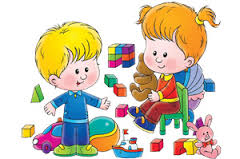 Не приучать малыша к легким победам, давая довод для самовосхваления, потому что потом любое поражение для него станет трагедией. И в то же время не подчеркивать свою силу и превосходство над ним, противодействуя ему во всем, – это приведет чуть позже или к безразличию во всем, или к разным видам завуалированного мщения исподтишка.
Запомните, все, что происходит с нашим ребенком, мы рассматриваем и оцениваем с позиции взрослого, а не его, многое не понимая при этом. Большинство родителей пугаются кризиса только потому, что им не с кем сравнивать своего малыша. Чтобы кризис прошёл благополучно, любите ребёнка! Рекомендации родителям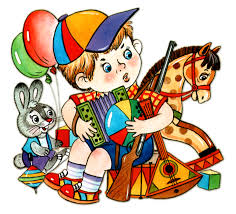 «ИГРУШКА В ЖИЗНИ РЕБЕНКА»Развитие богатого эмоционального мира ребёнка немыслимо без игрушек. Именно они позволяют ребёнку выразить свои чувства, исследовать окружающий мир, учат общаться и познавать себя. Вспомните свои любимые игрушки! Это не обязательно дорогие и шикарные куклы и машины. У кого-то это невзрачный мишка, переданный по наследству мамой, малюсенький пупсик с огромным количеством немыслимых нарядов из тюля ит.д. Выбор игрушек для ребёнка - очень важное и серьёзное дело. Только сам ребёнок способен выбрать из огромного количества игрушек именно то, что ему необходимо. Этот выбор внутренне обусловлен теми же эмоциональными побудителями, что и  выбор взрослыми друзей и любимых.У каждого ребёнка должна быть такая игрушка, которой он может пожаловаться, которую поругает и накажет, пожалеет и утешит. Именно она поможет преодолеть ему страх одиночества, когда родители куда-то уйдут, страх темноты, когда выключается свет и надо уснуть, но не в одиночестве, а с подружкой-игрушкой. На них иногда злятся, их наказывают и даже ломают, забрасывая в дальний угол, но их вспоминают в минуты детского горя, достают из угла, чинят, дорисовывают стёршиеся глаза и губы, шьют новые наряды, пришивают уши и хвосты.Трудно представить, что подобное отношение ребёнок может испытать к роботу - трансформеру, игрушке "Денди", взмывающему ввысь самолёту, ревущей машине.В "подружки" маленькие мальчики и девочки скорее выберут Барби, Мишку, котёнка, зайчонка, то есть существо, очень на человека, близкое ему и понятное. Поэтому, узнав о заветной мечте ребёнка иметь ту или иную игрушку, подумайте сначала, нужна ли она ему.Несомненно, у ребёнка должен быть определённый набор игрушек, способствующих развитию его чувственного восприятия, мышления, кругозора, позволяющих ему проигрывать реальные и сказочные ситуации, подражать взрослым.При покупке игрушек пользуйтесь простым правилом: игрушки следует выбирать, а не собирать!Игрушки, какими их представляют себе взрослые, с точки зрения ребёнка никуда не годятся. Великолепные автоматические и полуавтоматические полностью собранные игрушки не могут удовлетворить творческие и эмоциональные потребности ребёнка. Ребёнку нужны такие игрушки, на которых можно отрабатывать, отшлифовывать основные необходимые свойства характера. Для этого автоматические игрушки совершенно не пригодны.Игрушки из реальной жизни. Кукольное семейство (может быть и семья  зверюшек), кукольный домик, мебель, посуда, машины, лодка, касса, весы, медицинские и парикмахерские принадлежности, часы, стиральные машины, плиты, телевизоры, мелки и доска, счёты, музыкальные инструменты, железные дороги, телефон и т.д.Игрушки, помогающие "выплеснуть" агрессию.Солдатики, ружья, мячи, надувные груши, подушки, резиновые игрушки, скакалки, кегли, а также дротики для метания и т.д.Игрушки для развития творческой фантазии и самовыражения. Кубики, матрёшки, пирамидки, конструкторы, азбуки, настольные игры, разрезные картинки или открытки, краски пластилин, мозаика, наборы для рукоделия, нитки, кусочки ткани, бумага для аппликаций, клей и т.д.Игрушки для самых маленьких прежде всего должны развивать органы чувств: глаза, уши, руки. И пока основная его потребность - чувствовать тепло, первые игрушки малышей должны быть мягкими и тёплыми, тогда они будут полностью соответствовать стремлению малыша всё познать через осязание. Самые лучшие игрушки для маленьких - это те, которые можно кусать. Они должны быть сделаны из мягких материалов - пластмассы, резины, хорошо мыться, быть лёгкими, не иметь удлиненной плоской формы, чтобы, засовывая их в рот, ребёнок не мог подавиться. Окраска игрушек должна быть яркой. Хорошо, если они будут звучащими.Для 2-летних детей очень хороши большой разноцветный мяч, который не закатывается под мебель, 7-8-составные пирамидки, мягкие, пушистые игрушки, которые дети уже не тянут в рот, а вот засыпают с ними очень хорошо. Большая пластмассовая машина или коробка уже с этого возраста будет приучать ребёнка к аккуратности, самостоятельности, т.к. в них должны складываться после игры кубики, мячи, резиновые и мягкие игрушки. Хорошо, если уже в этом возрасте у малыша будет своё игровое место в квартире, а у игрушек тоже свой домик.К трём годам набор игрушек расширяется. К ярким, разноцветным, с чёткой формой игрушкам прибавляются простейшие конструкторы, которые малыши собирают вместе со взрослыми, всегда при этом испытывая удовольствие и восторг от того, что из странных кусочков может получиться замечательная, понятная ребёнку фигура-игрушка. На этом возрастном этапе ребёнок начинает активно включаться в мир реальных жизненных ситуаций, узнаёт, что люди  заняты в жизни работой и имеют разные профессии, сталкиваются с проблемами и находят выход из конфликтов. Поэтому чаще всего ребёнок выбирает сюжеты для ролевых игр из той жизни, которая его окружает. Дети играют в "дочки-матери", "в папу и маму", в "магазин", в "доктора", "детский сад" и.т.п. Игрушки в этом возрасте увеличиваются в размерах (большая кукла, большой медведь и т.д.). Правильной будет покупка парикмахерских наборов, чайных и столовых сервизов, принадлежностей доктора Айболита, мебели и других предметов, отображающих различные стороны реальности. Стремление ребёнка жить общей со взрослыми жизнью свидетельствует о новом этапе в развитии эмоций и социальной адаптации. Основное требование - "бытовые игрушки" должны быть похожи на "оригинал" и быть достаточно прочными.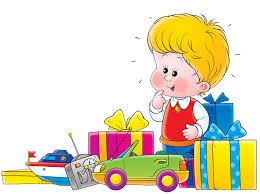 Помните, что все, кроме любимой игрушки, надо периодически менять и обновлять. Если вы заметили, что малыш долго не берёт в руки какую-то игрушку, значит, она ему сейчас просто не нужна. Спрячьте её подальше, а через некоторое время, её появление вызовет новый эмоциональный или познавательный интерес у ребёнка.И ещё один совет. Не водите ребёнка слишком часто в игрушечный магазин  с множеством соблазнительных, но очень дорогих игрушек. Рекомендации родителямпо организации игрового общенияс ребенком 3-х лет.Разговаривайте с ребенком о том, что вы делаете с ним вместе, о том, что он видит и слышит вокруг, о ваших планах на сегодняшний день.Давайте вашему малышу самые простые указания и элементарные задания (положи шарик в коробочку, принеси красный мячик). Попросите его повторять простые предложения.Помогайте ребенку расширять словарный запас и усваивать новые речевые конструкции, для чего читайте и рассматривайте вместе с ним книжки с картинками, побуждая повторять прочитанное или рассказанное.Будьте хорошим слушателем. Дайте ребенку время договорить то, что он хотел сказать. Постарайтесь не перебивать его, поправляя произношение и порядок слов, ведь он и сам на слух, в конце концов, воспримет правильную речь.Обязательно смотрите на ребенка, когда он разговаривает, показывая, что внимательно слушаете и что его слова для вас не безразличны.Проявляйте искренний интерес к действиям вашего ребенка.При любом действии с ребенком или общении с ним, самое главное - это доброжелательное отношение, внимательное общение с ним. От взрослого требуется не только дать ребенку какие-либо знания, умения и навыки, но и обеспечить ему чувство психологической защищенности, доверия.Обращайте внимание не только на свои слава, но и на звук голоса, мимику, жесты, позу. Ваше лицо должно быть приветливо, улыбайтесь во время общения с ребенком.